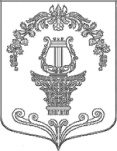 АДМИНИСТРАЦИЯ ТАИЦКОГО ГОРОДСКОГО ПОСЕЛЕНИЯ ГАТЧИНСКОГО МУНИЦИПАЛЬНОГО РАЙОНАПОСТАНОВЛЕНИЕОт  17.02.2023 года                                                                       №  97«Об обеспечении надлежащего состояниянаружного противопожарного водоснабжения в границах муниципального образованияТаицкое городское поселение Гатчинского муниципального района Ленинградской области»В целях обеспечения пожарной безопасности в границах муниципального образования Таицкое городское поселение Гатчинского муниципального района Ленинградской области и приведения наружного противопожарного водоснабжения в соответствие с нормами и правилами законодательства, а также создания условий для забора в любое время года воды из источников наружного противопожарного водоснабжения, руководствуясь Федеральным законом от  21.12.1994 № 69-ФЗ «О пожарной безопасности», Федеральным законом от 06.10.2003 № 131-ФЗ «Об общих принципах организации местного самоуправления в Российской Федерации», постановлением Правительства Российской Федерации от 16.09.2020 г.         № 1479 «Об утверждении Правил противопожарного режима в Российской Федерации», Федеральным законам от  22.07.2008 № 123-ФЗ «Технический регламент о требованиях пожарной безопасности», Федеральным законам от  07.12.2011 № 416-ФЗ «О водоснабжении и водоотведении», руководствуясь Уставом МО Таицкое городское поселение, администрация Таицкого городского поселенияПОСТАНОВЛЯЕТ:Утвердить прилагаемый Порядок содержания и эксплуатации источников наружного противопожарного водоснабжения в границах муниципального образования Таицкое городское поселение Гатчинского муниципального района Ленинградской области, согласно Приложению № 1 к настоящему постановлению.К источникам наружного противопожарного водоснабжения отнести централизованные и (или) нецентрализованные системы водоснабжения с пожарными гидрантами, установленными на водопроводной сети (наружный противопожарный водопровод), водные объекты, используемые в целях пожаротушения в соответствии с законодательством Российской Федерации, а также пожарные резервуары. Администрации Таицкого городского поселения:3.1. Обеспечить исправность, своевременное обслуживание и ремонт источников  наружного противопожарного водоснабжения , находящихся в собственности, хозяйственном ведении или оперативном управлении администрации, а также создание на имеющихся на территории поселения источниках наружного противопожарного водоснабжения  условия для забора воды пожарной техникой для тушения пожаров, согласно приложению № 2 к настоящему постановлению;3.2. Организовать два раза в год (весной – с 01 апреля по 01 июня и осенью – с 01 сентября по 01 ноября) совместно с представителями подразделений Государственной противопожарной службы проведение комиссионного обследования (проверку) состояния источников наружного противопожарного водоснабжения на территории поселения;3.3. По итогам обследования (проверки) источников наружного противопожарного водоснабжения вносить информацию в журнал эксплуатации систем противопожарной защиты;3.4. Принимать своевременные меры по ремонту и оборудованию неисправных источников наружного противопожарного водоснабжения, находящихся в собственности, хозяйственном ведении или оперативном управлении администрации, обеспечить обозначение направления движения к источникам наружного противопожарного водоснабжения указателями со светоотражающей поверхностью с четко нанесенными цифрами расстояния до их месторасположения в соответствии с ГОСТ Р 12.4.026-2015 «Система стандартов безопасности труда. Цвета сигнальные, знаки безопасности и разметка сигнальная. Назначение и правила применения. Общие технические требования и характеристики. Методы испытания»;3.5. Предоставлять два раза в год (до 01 апреля и до 01 сентября)  в подразделение Государственной противопожарной службы Гатчинского района перечни имеющихся водопроводных сетей, с находящимися на них пожарными гидрантами, подлежащих проверки на водоотдачу;3.6. Обеспечить наличие свободных подъездов к источникам наружного противопожарного водоснабжения пожарной и приспособленной для целей пожаротушения техники, а для естественных или искусственных водоисточников (река, озеро, бассейн, градирня и др.) устройство подъездов с площадками (пирсами) с твердым покрытием размером не менее 12х12 метров для установки пожарных автомобилей и забора в любое время года;3.7. Запретить использование для хозяйственных и производственных целей запаса воды, предназначенного для нужд пожаротушения;3.8. С наступлением отрицательных температур воздуха выполнить мероприятия по защите источников водоснабжения от замерзания воды;Рекомендовать подразделениям Государственной противопожарной службы:4.1. Заключить соглашения с администрацией Таицкого городского поселения и иными организациями, расположенными (осуществляющими) деятельность на территории Таицкого городского поселения (АО «Коммунальные системы Гатчинского района») о порядке взаимодействия в сфере содержания и эксплуатации источников наружного противопожарного водоснабжения; 4.2. Согласовать инструкции о порядке учета, проверки и использования источников наружного противопожарного водоснабжения с администрацией Таицкого городского поселения и иными организациями, имеющими в собственности, хозяйственном ведении или оперативном управлении источники наружного противопожарного водоснабжения (АО «Коммунальные системы Гатчинского района»); 4.3. Не реже 2 раз в год (2 и 4 квартал) вопрос о состоянии противопожарного водоснабжения выносить на заседание комиссии по предупреждению и ликвидации чрезвычайных ситуаций и обеспечению пожарной безопасности;4.4. Организовать ведение учета водопроводных сетей, подлежащих испытанию на водоотдачу на территории охраняемой местным пожарно спасательным гарнизоном.5. Администрации Таицкого городского поселения:5.1. Оказывать необходимую методическую и техническую помощь подразделениям Государственной противопожарной службы;5.2. Оказывать необходимую методическую помощь руководителям организаций, имеющих в собственности, хозяйственном ведении или оперативном управлении источники наружного противопожарного водоснабжения;5.3. Обеспечить действенный контроль в вопросах обеспечения объектов, населенных пунктов наружным противопожарным водоснабжением.6. Постановление вступает в силу с момента его опубликования в периодическом печатном издании поселения- газете «ТАИЦКИЙ ВЕСТНИК», и на официальном сайте Таицкого городского поселения в информационно-телекоммуникационной сети «Интернет».          7. Со дня вступления в силу настоящего постановления считать утратившим силу    постановление администрации от 12.07.2022 № 280 «Об источниках наружного противопожарного водоснабжения для целей пожаротушения, расположенных в населенных пунктах Таицкого городского поселения и на прилегающих к ним территориям»8. Контроль исполнения настоящего постановления оставляю за собой.   Глава администрации          Таицкого городского поселения                                      И.В. Львович   Приложение № 1к постановлению  администрации   от «17» февраля 2023 г. № 97Порядоксодержания и эксплуатации источников наружного противопожарного водоснабжения в границах Таицкого городского поселения1. Общие положения1.1. Порядок содержания и эксплуатации источников наружного противопожарного водоснабжения в границах Таицкого городского поселения Гатчинского муниципального района Ленинградской области (далее – Порядок) разработан в соответствии с Федеральным законом от 22.07.2008 № 123-ФЗ «Технический регламент о требованиях пожарной безопасности», Федеральным законом от 21.12.1994 № 69-ФЗ «О пожарной безопасности», Федеральным законом от 07.12.2011 № 416-ФЗ «О водоснабжении и водоотведении», постановлением Правительства Российской Федерации от 16.10.2020 № 1479 «Об утверждении Правил противопожарного режима в Российской Федерации», приказом МЧС России от 30.03.2020 № 225 «Об утверждении свода правил СП 8.13130 «Системы противопожарной защиты. Наружное противопожарное водоснабжение. Требования пожарной безопасности», приказом Минстроя России от 27.12.2021 № 1016/пр «Об утверждении СП 31.13330.2021 «СНиП 2.04.02-84* Водоснабжение. Наружные сети и сооружения», ГОСТ Р 53961-2010 «Техника пожарная. Гидранты пожарные подземные. Общие технические требования. Методы испытаний» (утвержден и введен в действие приказом Росстандарта от 25.11. 2010 № 522-ст), ГОСТ Р 12.4.026-2015 «Система стандартов безопасности труда. Цвета сигнальные, знаки безопасности и разметка сигнальная. Назначение и правила применения. Общие технические требования и характеристики. Методы испытания» (утвержден приказом федерального агентства по техническому регулированию и метрологии от 10.06.2016 № 614-ст). 1.2. В Порядке применяются следующие понятия и сокращения:1.2.1 источники наружного противопожарного водоснабжения: наружные водопроводные сети, водные объекты, используемые для целей пожаротушения, и противопожарные резервуары;1.2.2 пожарный гидрант: устройство для отбора воды из водопроводной сети для тушения пожара;1.2.3 пожарный водоем: водный объект, имеющий необходимый запас воды для тушения пожаров и оборудованный для ее забора пожарными автомобилями (мотопомпами);1.2.4 пожарный резервуар: инженерное сооружение емкостного типа с необходимым запасом воды для тушения пожаров и обустроенное для ее забора пожарными автомобилями (мотопомпами);1.2.5 противопожарный водопровод: водопровод, обеспечивающий противопожарные нужды;1.2.6 система противопожарного водоснабжения: система водоснабжения, обеспечивающая противопожарные нужды.1.3 Настоящий Порядок предназначен для использования при определении взаимоотношений между органом местного самоуправления – администрация Таицкого городского поселения Гатчинского района Ленинградской области,  иными предприятиями, учреждениями и организациями независимо от ведомственной принадлежности и организационно-правовой формы собственности, имеющими в собственности, хозяйственном ведении или оперативном управлении источники наружного противопожарного водоснабжения – АО «Коммунальные системы Гатчинского района», и подразделениями Государственной противопожарной службы и применяется в целях упорядочения содержания и эксплуатации источников наружного противопожарного водоснабжения на территории Таицкого городского поселения.2. Содержание и эксплуатация источников наружного противопожарного водоснабжения2.1. Содержание и эксплуатация источников наружного противопожарного водоснабжения – комплекс организационно-правовых, финансовых и инженерно-технических мер, предусматривающих:2.1.1 эксплуатацию источников наружного противопожарного водоснабжения в соответствии с нормативными документами;2.1.2 финансирование мероприятий по содержанию и ремонтно-профилактическим работам;2.1.3 возможность беспрепятственного доступа (подъезда) к источникам наружного противопожарного водоснабжения сил и средств всех видов пожарной охраны, осуществляющих тушение пожаров;2.1.4 проверку работоспособности и поддержание в исправном состоянии, позволяющем использовать источники наружного противопожарного водоснабжения для целей пожаротушения в любое время года;2.1.5 установку соответствующих указателей источников наружного противопожарного водоснабжения согласно требованиям нормативных документов по пожарной безопасности;2.1.6 наружное освещение указателей в темное время суток для быстрого нахождения источников наружного противопожарного водоснабжения (если указатели выполнены не в светоотражающем исполнении);2.1.7 очистку мест размещения источников наружного противопожарного водоснабжения от мусора, снега и наледи;2.1.8 проведение мероприятий по подготовке источников наружного противопожарного водоснабжения к эксплуатации в условиях отрицательных температур;2.1.9 немедленное уведомление администрации Таицкого городского поселения по телефону 8 (81371) 52-737, единой дежурно-диспетчерской службы Гатчинского муниципального района по телефону 8 (81371) 93 128 и подразделений пожарной охраны по телефону 112, 101 о невозможности использования источников  наружного противопожарного водоснабжения из-за отсутствия или недостаточного давления воды в водопроводной сети и других случаях (в том числе и из-за неисправности) невозможности забора воды из источников наружного противопожарного водоснабжения.2.2. Администрация Таицкого городского поселения, абоненты, организации, имеющие в собственности, хозяйственном ведении или оперативном управлении источники наружного противопожарного водоснабжения (АО «Коммунальные системы Гатчинского района»), осуществляют комплекс организационно-правовых, финансовых и инженерно-технических мер по их содержанию и эксплуатации.2.3. Размещение источников наружного противопожарного водоснабжения на территории Таицкого городского поселения и организаций, их количество, ёмкость, водоотдача и другие технические характеристики определяются в соответствии с требованиями: СП 8.13130.2020 «Системы противопожарной защиты. Наружное противопожарное водоснабжение. Требования пожарной безопасности», Правилами противопожарного режима в Российской Федерации,  утвержденными постановление Правительства Российской Федерации от 16.09.2020 г. № 1479, СП 31.13330.2021 «СНиП 2.04.02-84* Водоснабжение. Наружные сети и сооружения».2.4. Указатели источников наружного противопожарного водоснабжения выполняются в соответствии с требованиями ГОСТ Р 12.4.026-2015 «Система стандартов безопасности труда. Цвета сигнальные, знаки безопасности и разметка сигнальная. Назначение и правила применения. Общие технические требования и характеристики. Методы испытания» (утвержден приказом федерального агентства по техническому регулированию и метрологии от 10.06.2016 № 614-ст). Установка указателей источников наружного противопожарного водоснабжения возлагается на администрацию Таицкого городского поселения и организации, имеющие в собственности, хозяйственном ведении или оперативном управлении источники наружного противопожарного водоснабжения (АО «Коммунальные системы Гатчинского района»).2.5. Пожарные гидранты разрешается использовать только для целей пожаротушения.3. Учет, проверка и испытание источников противопожарного водоснабжения3.1. Администрация Таицкого городского поселения, абоненты, организации, имеющие в собственности, хозяйственном ведении или оперативном управлении источники наружного противопожарного водоснабжения (АО «Коммунальные системы Гатчинского района»), должны вести их учет.3.2. В целях учета всех источников наружного противопожарного водоснабжения, которые могут быть использованы для целей пожаротушения, администрация Таицкого городского поселения организует, а абоненты, организации, имеющие в собственности, хозяйственном ведении или оперативном управлении источники наружного противопожарного водоснабжения, не реже одного раза в пять лет проводят инвентаризацию ИНППВ.3.3. В целях постоянного контроля за наличием и состоянием источников наружного противопожарного водоснабжения администрация Таицкого  городского поселения, абоненты, организации, которые их содержат и эксплуатируют, должны осуществлять их обследование (проверку) и испытание.Наличие и состояние источников наружного противопожарного водоснабжения проверяется не менее двух раз в год комиссионно представителями администрации Таицкого городского поселения, абонента, организации, имеющей в собственности, хозяйственном ведении или оперативном управлении источники наружного противопожарного водоснабжения (АО «Коммунальные системы Гатчинского района») совместно с представителями подразделений Государственной противопожарной службы.Обследования (проверки) проводятся в весенний и осенний периоды при устойчивых плюсовых температурах воздуха в дневное время.3.4. Администрация Таицкого городского поселения, абоненты, организации, имеющие в собственности, хозяйственном ведении или оперативном управлении источники наружного противопожарного водоснабжения, заводят на них учетные карточки, в которых указывают их номер, адрес, дату установки, технические характеристики и все виды произведенных работ по их обслуживанию.3.5. Подразделение Государственной противопожарной службы, в установленном порядке сообщает в администрацию Таицкого городского поселения, в отдел надзорной деятельности и профилактической работы Гатчинского района управления надзорной деятельности и профилактической работы Главного управления МЧС России по Ленинградской области, абоненту, организации, имеющей в собственности, хозяйственном ведении или оперативном управлении источники наружного противопожарного водоснабжения (АО «Коммунальные системы Гатчинского района») , обо всех обнаруженных неисправностях и недостатках в организации содержания и эксплуатации источников наружного противопожарного водоснабжения, выявленных при их обследовании (проверке), проведении пожарно-тактических учений и занятий, оперативно-тактическом изучении района выезда.3.6. При обследовании (проверке) источников наружного противопожарного водоснабжения устанавливаются следующие неисправности (недостатки):3.6.1 руководитель организации не известил подразделение пожарной охраны об отключении участков водопроводной сети и (или) пожарных гидрантов, находящихся на территории организации;3.6.2 руководитель организации не известил подразделение пожарной охраны об уменьшении давления в водопроводной сети ниже требуемого;	3.6.3 руководитель организации не обеспечил исправность водопроводов противопожарного водоснабжения, находящихся на территории организации;	3.6.4 не обозначено направление движения к источникам наружного противопожарного водоснабжения указателями со светоотражающей поверхностью либо световыми указателями, подключенными к сети электроснабжения и включенными в ночное время или постоянно, с четко нанесенными цифрами расстояния до их месторасположения;	3.6.5 правообладателем земельного участка не обеспечено надлежащее техническое содержание подъездов к пожарным гидрантам, резервуарам, естественным и искусственным водоемам, являющимся источниками наружного противопожарного водоснабжения;	3.6.6 органом местного самоуправления не созданы условия для забора воды из источников наружного противопожарного водоснабжения;	3.6.7 к водоисточнику (река, озеро, бассейн, градирня и др.) не устроен подъезд с площадками (пирсами) с твердым покрытием размером не менее 12х12 метров для установки пожарных автомобилей и забора воды в любое время года;3.6.8 конструкция гидранта в сборе не сохраняет герметичность соединений и уплотнений при рабочем давлении;3.6.9 конструкция гидранта не обеспечивает его открытие и закрытие во всем рабочем диапазоне давления;3.6.10 конструкция и крепление ниппеля гидранта не исключают возможность проворачивания ниппеля при навертывании КП;3.6.11 резьбовая часть ниппеля гидранта не оборудована откидной крышкой;3.6.12 квадрат штанги для соединения гидранта с ключом КП (штока для открытия и закрытия задвижки гидранта специальным ключом) более/менее 22х22 мм.3.7. Под испытанием ИНППВ подразумевается проверка их работоспособности путем технического осмотра и пуска воды с последующим сравнением фактического расхода с требуемым по нормам на цели пожаротушения. Испытания должны проводиться в часы максимального водопотребления на хозяйственно-питьевые и производственные нужды.3.8. Испытание ИНППВ проводится в соответствии с установленными методиками.4. Ремонт и реконструкция источников противопожарного водоснабжения4.1. Ремонт пожарных гидрантов должен быть произведен незамедлительно, но не более одного месяца с момента обнаружения неисправности.4.2. Технические характеристики источников наружного противопожарного водоснабжения после ремонта и реконструкции должны соответствовать требованиям нормативных документов по пожарной безопасности.4.3. Временное снятие пожарных гидрантов с водопроводной сети поселения и объектов допускается в исключительном случае при неисправности, устранение которой не может быть осуществлено без демонтажа пожарного гидранта или его элементов, на срок не более суток.Производство данного вида работ допускается по предварительному уведомлению подразделения Государственной противопожарной службы. Ремонт сетей водопровода, где отключено более пяти пожарных гидрантов, должен быть произведен, как правило, в течение суток с момента обнаружения неисправности. При более длительных сроках ремонта администрация Таицкого городского поселения, абонент, организация, имеющая в собственности, хозяйственном ведении или оперативном управлении источники наружного противопожарного водоснабжения (АО «Коммунальные системы Гатчинского района»), принимают меры по обеспечению водоснабжением для целей пожаротушения, о чем должно быть проинформировано подразделение Государственной противопожарной службы.  Администрация Таицкого городского поселения, абонент, организация, имеющая в собственности, хозяйственном ведении или оперативном управлении ИНППВ (АО «Коммунальные системы Гатчинского района»), должны уведомлять подразделения Государственной противопожарной службы об обнаруженной неисправности, о случаях ремонта или замены ИНППВ и об окончании ремонта или замены источников наружного противопожарного водоснабжения. 4.4. По окончании работ по ремонту источников наружного противопожарного водоснабжения подразделение  Государственной противопожарной службы привлекается на проверку их состояния. 4.5. Работы, связанные с монтажом, ремонтом и обслуживанием  источников наружного противопожарного водоснабжения, должны выполняться в порядке, установленном федеральным законодательством (в том числе организацией, имеющей лицензию на данный вид деятельности).5. Организация взаимодействия5.1. Вопросы взаимодействия между администрацией Таицкого городского поселения, абонентами, организациями, подразделением Государственной противопожарной службы в сфере содержания и эксплуатации ИНППВ регламентируются соглашениями о взаимодействии и (или) договорами.5.2. Для своевременного решения вопросов по использованию источников наружного противопожарного водоснабжения для целей пожаротушения силами подразделений пожарной охраны и обеспечения максимальной водоотдачи сетей, администрация Таицкого городского поселения, абонент или организация разрабатывает план  или инструкцию взаимодействия, учитывающие конкретные местные условия.5.3. Подразделения Государственной противопожарной службы осуществляют проезд на территорию предприятий и организаций (за исключением режимных) для заправки водой в целях тушения пожаров в порядке, установленном федеральным законодательством и законодательством Ленинградской области, для контроля состояния источников наружного противопожарного водоснабжения – в соответствии с заключенными соглашениями о взаимодействии.Приложение № 2к постановлению  администрации от «17» февраля 2023 г. № 97ПЕРЕЧЕНЬводных объектов, противопожарных резервуаров, пожарных гидрантов, на территории Таицкого городского поселения,  предназначенных для целей наружного пожаротушения№Адрес место нахождения источника НППВВид источника НППВСведения о собственнике (балансодержателе) источника НППВ1ул. Санаторская, 10д, у магазина.1 ПГ-К-100 мм  АО «Коммунальные системы»2ул. Советская, д.42,  1 ПГ-К-100 мм  АО «Коммунальные системы»3ул. Советская, д.28а, 1 ПГ-К-100 мм  АО «Коммунальные системы»4ул. Советская, д.,18 1 ПГ-К-100 мм  АО «Коммунальные системы»5ул. Советская, д.1,  1 ПГ-К-100 мм  АО «Коммунальные системы»6ул. Советская, д.57 1 ПГ-К-100 мм  АО «Коммунальные системы»7ул. Советская, д.64 1 ПГ-К-100 мм  АО «Коммунальные системы»8ул. Советская, д.71 1 ПГ-К-100 мм  АО «Коммунальные системы»9ул. Советская, д. 79 1 ПГ-К-100 мм  АО «Коммунальные системы»10ул. Юного Ленинца, д.11 ПГ-К-100 мм АО «Коммунальные системы»11ул. Юного Ленинца, д.151 ПГ-К-100 мм АО «Коммунальные системы»12ул. Юного Ленинца, д.271 ПГ-К-100 мм АО «Коммунальные системы»13ул. Юного Ленинца, д.451 ПГ-К-100 мм АО «Коммунальные системы»14ул. Юного Ленинца, д.511 ПГ-К-100 мм АО «Коммунальные системы»15ул. Юного Ленинца, д.671 ПГ-К-100 мм АО «Коммунальные системы»16ул. Юного Ленинца, д.711 ПГ-К-100 мм АО «Коммунальные системы»17ул. Юного Ленинца, д.851 ПГ-К-100 мм АО «Коммунальные системы»18ул. Юного Ленинца, д.931 ПГ-К-100 мм АО «Коммунальные системы»19ул. Юного Ленинца, д.1011 ПГ-К-100 мм АО «Коммунальные системы»20ул. Юного Ленинца, д.1091 ПГ-К-100 мм АО «Коммунальные системы»21ул. Юного Ленинца, д.1191 ПГ-К-100 мм АО «Коммунальные системы»22Перекресток ул. Юного Ленинца и ул. Советской, д. 571 ПГ-К-100 мм АО «Коммунальные системы»23ул. Островского, д.1А1 ПГ-К-100 мм АО «Коммунальные системы»24ул. Островского, д.131 ПГ-К-100 мм АО «Коммунальные системы»25ул. Островского, д.331 ПГ-К-100 мм АО «Коммунальные системы»26ул. Островского, д.411 ПГ-К-100 мм АО «Коммунальные системы»27ул. Островского, д.491 ПГ-К-100 мм АО «Коммунальные системы»28ул. Островского, д.551 ПГ-К-100 мм АО «Коммунальные системы»29ул. Островского, д.651 ПГ-К-100 мм АО «Коммунальные системы»30ул. Островского, д.851 ПГ-К-100 мм АО «Коммунальные системы»31ул. Островского, д.911 ПГ-К-100 мм АО «Коммунальные системы»32ул. Островского, д.1061 ПГ-К-100 мм АО «Коммунальные системы»33ул. Островского, д.1191 ПГ-К-100 мм АО «Коммунальные системы»34ул. Островского, д.1271 ПГ-К-100 мм АО «Коммунальные системы»35ул. Островского, д.1461 ПГ-К-100 мм АО «Коммунальные системы»36ул. Евгеньевская, д.41 ПГ-К-100 мм АО «Коммунальные системы»37ул. Калинина, д.8 1 ПГ-К-100 мм АО «Коммунальные системы»38ул. Калинина, д.18 1 ПГ-К-100 мм АО «Коммунальные системы»39ул. Калинина, д.23 1 ПГ-К-100 мм АО «Коммунальные системы»40ул. Калинина, д.331 ПГ-К-100 мм АО «Коммунальные системы»41ул. Калинина, д.43 1 ПГ-К-100 мм АО «Коммунальные системы»42ул. Калинина, д.49 1 ПГ-К-100 мм АО «Коммунальные системы»43ул. Калинина, д.57 1 ПГ-К-100 мм АО «Коммунальные системы»44ул. Калинина, д.601 ПГ-К-100 мм АО «Коммунальные системы»45ул. Калинина, д.731 ПГ-К-100 мм АО «Коммунальные системы»46ул. Калинина, д.73а1 ПГ-К-100 мм АО «Коммунальные системы»47ул. Калинина, д.1111 ПГ-К-100 мм АО «Коммунальные системы»48ул. Калинина, д.1251 ПГ-К-100 мм АО «Коммунальные системы»49ул. Калинина, д.1331 ПГ-К-100 мм АО «Коммунальные системы»50ул. Калинина, д.1471 ПГ-К-100 мм АО «Коммунальные системы»51ул. Калинина, д.1591 ПГ-К-100 мм АО «Коммунальные системы»52 ул. Железнодорожная (между ул. Юного Ленинца и Островского напротив бизнес центра)1 ПГ- К-100 мм  АО «Коммунальные системы»53 ул. Озерная, д.51 ПГ- К-100 мм  АО «Коммунальные системы»54ул. Садовая  (у котельной возле въезда)1 ПГ- Т-100 мм АО «Коммунальные системы»55 ул.Механизаторов, д.81 ПГ- К-100 мм  АО «Коммунальные системы»56 ул. Гатчинская, д.34 1 ПГ-К-100 мм  АО «Коммунальные системы»57 ул. Гатчинская, д.12 1 ПГ-К-100 мм  АО «Коммунальные системы»58 ул. Гатчинская, д.24 1 ПГ-К-100 мм  АО «Коммунальные системы»59ул.Красногвардейская, д. 6 1 ПГ-К-100 мм  АО «Коммунальные системы»60ул.Красногвардейская, д.14 1 ПГ-К-100 мм  АО «Коммунальные системы»61ул.Красногвардейская, д.22 1 ПГ-К-100 мм  АО «Коммунальные системы»62 ул. Кирова, д.111 ПГ-К-100 мм  АО «Коммунальные системы»63 ул. Кирова, д.141 ПГ-К-100 мм  АО «Коммунальные системы»64 ул. Кирова, д.151 ПГ-К-100 мм  АО «Коммунальные системы»65 ул. Кирова, д.291 ПГ-К-100 мм  АО «Коммунальные системы»66ул. Первомайская, д. 10 (у колонки)1 ПГ- К-100 мм  АО «Коммунальные системы»67 ул. Желтова, д. 411 ПГ- К-100 мм  АО «Коммунальные системы»68 ул. Октябрьская , д. 7 1 ПГ-К-100 мм  АО «Коммунальные системы»69 ул. Октябрьская , д. 18 (у колонки) 1 ПГ-К-100 мм  АО «Коммунальные системы»70 ул. Колхозная, д.191 ПГ-К-100 мм  АО «Коммунальные системы»71 ул. Колхозная, д.31 1 ПГ-К-100 мм  АО «Коммунальные системы»72 ул. Комсомола, д. 27 (у колонки напротив д.27)1 ПГ- К-100 мм  АО «Коммунальные системы»73 ул. Капитана Желтова, д.6 1 ПГ-К-100 мм  АО «Коммунальные системы»74 ул. Капитана Желтова, д.291 ПГ- К-100 мм  АО «Коммунальные системы»75 ул. Капитана Желтова, д.33,381 ПГ- К-100 мм  АО «Коммунальные системы»76 ул. Капитана Желтова, д.381 ПГ- К-100 мм  АО «Коммунальные системы»77переулок Елизаветинский (у д.124 Островского сбоку)1 ПГ- К-100 мм  АО «Коммунальные системы»78 ул. Пушкина, д.2 1 ПГ-К-100 мм  АО «Коммунальные системы»79 ул. Пушкина, д.30 1 ПГ-К-100 мм  АО «Коммунальные системы»80 ул. Пушкина, д.46 1 ПГ-К-100 мм  АО «Коммунальные системы»81 ул. Пушкина, д.55 1 ПГ-К-100 мм  АО «Коммунальные системы»82 ул. Пушкина, д.85 1 ПГ-К-100 мм  АО «Коммунальные системы»83 ул. Пушкина, д.93 1 ПГ-К-100 мм  АО «Коммунальные системы»84 ул. Пушкина, д.97 1 ПГ-К-100 мм  АО «Коммунальные системы»85ул. Чкалова, д.31 ПГ- К-100 мм  АО «Коммунальные системы»86 ул. Щорса, д.11 ПГ- К-100 мм  АО «Коммунальные системы»87 ул. Щорса, д.151 ПГ- К-100 мм  АО «Коммунальные системы»88 ул. Мира, д.41 ПГ- К-100 мм  АО «Коммунальные системы»89 ул. Мира, д.181 ПГ- К-100 мм  АО «Коммунальные системы»90 ул. Мира, д.241 ПГ- К-100 мм  АО «Коммунальные системы»91 ул. Фрунзе, д.1.1 ПГ- К-100 мм  АО «Коммунальные системы»92 ул. Фрунзе, д.4.1 ПГ- К-100 мм  АО «Коммунальные системы»93 ул. Некрасова, д. 4.1 ПГ- К-100 мм  АО «Коммунальные системы»94 ул. Некрасова, д.21.1 ПГ- К-100 мм  АО «Коммунальные системы»95 ул. Тургенева, д.8 (у колонки) угол  ул. Тургенева и ул. Чапаева)1 ПГ- К-100 мм  АО «Коммунальные системы»96ул. Чапаева, д.221 ПГ- К-100 мм  АО «Коммунальные системы»97ул. Поселковая, д.31 ПГ- К-100 мм  АО «Коммунальные системы»98ул. Поселковая, д.151 ПГ- К-100 мм  АО «Коммунальные системы»99 ул.Комсомольская д. 81 ПГ- К-100 мм  АО «Коммунальные системы»100 ул.Комсомольская д. 161 ПГ- К-100 мм  АО «Коммунальные системы»101ул. Пионерская, д. 11 ПГ- К-100 мм  АО «Коммунальные системы»102 ул. Озерная1 ПВ-400м3АО «Коммунальные системы»103 ул. Садовая  у школы.1 ПВ-200м3  АО «Коммунальные системы»104 КП «Золотые ключи», ул.Художника Щедрина. 1 ПГ- К-100 ммАО «Коммунальные системы»105 КП «Золотые ключи», ул.Художника Щедрина. 1 ПГ- К-100 ммАО «Коммунальные системы»106 КП «Золотые ключи», ул. Адмирала Головина.1 ПГ- К-100 ммАО «Коммунальные системы»107 КП «Золотые ключи», ул. Адмирала Головина.1 ПГ- К-100 ммАО «Коммунальные системы»108 КП «Золотые ключи», ул. Петровская.1 ПГ- К-100 ммАО «Коммунальные системы»109 КП «Золотые ключи», ул. Петровская.1 ПГ- К-100 ммАО «Коммунальные системы»110КП «Золотые ключи», ул.Демидовская1 ПГ- К-100 ммАО «Коммунальные системы»111КП «Золотые ключи», ул.Демидовская1 ПГ- К-100 ммАО «Коммунальные системы»112КП «Золотые ключи», Орловская1 ПГ- К-100 ммАО «Коммунальные системы»113КП «Золотые ключи», Орловская1 ПГ- К-100 ммАО «Коммунальные системы»114КП «Золотые ключи», ул. Львовская.1 ПГ- К-100 ммАО «Коммунальные системы»115КП «Золотые ключи», ул. Львовская.1 ПГ- К-100 ммАО «Коммунальные системы»116КП «Золотые ключи», ул. Архитектора Старова.1 ПГ- К-100 ммАО «Коммунальные системы»117КП «Золотые ключи», ул. Архитектора Старова.1 ПГ- К-100 ммАО «Коммунальные системы»118КП «Золотые ключи», ул.Александровская.1 ПГ- К-100 ммАО «Коммунальные системы»119КП «Золотые ключи», ул.Александровская.1 ПГ- К-100 ммАО «Коммунальные системы»120КП «Золотые ключи», ул.Второй проезд.1 ПГ- К-100 ммАО «Коммунальные системы»121 КП «Золотые ключи», ул.Романовская.1 ПГ- К-100 ммАО «Коммунальные системы»122 КП «Золотые ключи», ул.Романовская.1 ПГ- К-100 ммАО «Коммунальные системы»123Дер.Александровка, д.171 ПВ-100м3Администрация Таицкого городского поселения124 Дер. Малая Ивановка, д.181 ПВ-200м3Администрация Таицкого городского поселения125Дер.Тихвинка, д.601 ПВ-300м3Администрация Таицкого городского поселения126кп "Лэндкей", ул.Лесная, вблизи д.71 ПГ- К-100 ммАдминистрация Таицкого городского поселения127Дер.Тихвинка, вблизи д.№ 131 ПВ-300м3Администрация Таицкого городского поселения128Дер.Новая вблизи д.№ 281 ПГ- К-100 ммАдминистрация Таицкого городского поселения129Дер.Истинка, ул.Ореховая горка, д.132 ПГ- К-100 ммАдминистрация Таицкого городского поселения130 Дер.Истинка, д.15Б1 ПВ-150м3Администрация Таицкого городского поселения131Дер.Большая Ивановка, напротив  д.151 ПВ-150м3Администрация Таицкого городского поселения132Дер.Большая Ивановка, у д.81 ПВ-100м3Администрация Таицкого городского поселения